Отказ в посещении детского сада без пробы МантуМногие родители считают, что отказ принять в ДОО ребенка, не прошедшего туберкулинодиагностику, противоречит праву на образование. Это вызывает огромное количество жалоб на действия учреждений здравоохранения и руководителей детских садов. В 2015 г. Верховный Суд РФ вынес решение, которое существенно повлияло на ход судебных разбирательств по данному вопросу.Требования к комплексу организационных, лечебно-профилактических, санитарно-противоэпидемических и дезифекционных мероприятий по предупреждению распространения туберкулеза установлены СП 3.1.2.3114-13 «Профилактика туберкулеза», утв. постановлением Главного государственного санитарного врача РФ от 22.10.2013 № 60 (далее – СП 3.1.2.3114-13). Соблюдение санитарных правил обязательно для физических и юридических лиц.Туберкулинодиагностика – не профилактическая прививка, а диагностический тест для определения специфической сенсибилизации организма к микобактериям туберкулеза.В целях раннего выявления туберкулеза вакцинированным против данного заболевания детям проводится туберкулинодиагностика. Внутрикожную аллергическую пробу с туберкулином (пробу Манту) ставят один раз в год независимо от результата предыдущих проб – начиная с 12-месячного возраста и до 18 лет.Дети с подозрением на тубинфицирование или заболевание туберкулезом, выявленные по результатам реакции Манту, направляются на дополнительное обследование у фтизиатра. Без положительного заключения от фтизиатра такие дети не допускаются в дошкольные образовательные организации (далее – ДОО). Аналогичный запрет установлен в отношении детей,  не прошедших туберкулинодиагностику и не имеющих справки от фтизиатра (п. 5.7 СП 3.1.2.3114-13).ИНТЕРЕСНОВ чем суть решения Верховного Суда РФ?Т. обратилась в Верховный Суд РФ, просила признать недействующими п. 1.3 и абз. 2 п. 5.7 СП 3.1.2.3114-13. Суд отказал в удовлетворении заявленных требований, т. к.:
– установленное в абз. 2 п. 5.7 СП 3.1.2.3114-13 «требование о допуске детей, туберкулинодиагностика которым не проводилась, в детскую организацию при наличии заключения врача-фтизиатра об отсутствии заболевания, направлено на предупреждение возникновения, распространения туберкулеза, а также соблюдение прав других граждан на охрану здоровья и благоприятную среду обитания»;
– п. 5.7 СП 3.1.2.3114-13 «не противоречит нормам закона, т. к. не регулирует отношения, связанные с оказанием противотуберкулезной помощи несовершеннолетнему в возрасте до 15 лет, а также не предусматривает медицинского вмешательства без информированного добровольного согласия гражданина или его законного представителя на такое вмешательство»;
– оспариваемое положение не устанавливает ограничений прав на образование в РФ.Санитарные требования или право на образование?Если, руководствуясь нормой п. 5.7 СП 3.1.2.3114-13, органы здравоохранения или руководители образовательных организаций не допускают дошкольников в детские сады, родители подают жалобы в вышестоящие организации или иски в суд.Внести ясность в данную ситуацию и обосновать правомерность отказа в приеме в дошкольную образовательную организацию при отсутствии пробы Манту смог Верховный Суд РФ. В его решении от 17.02.2015 № АКПИ14-1454 содержится важный вывод о том, что санитарно-эпидемиологические правила по профилактике туберкулеза не ограничивают право ребенка на образование.Таким образом, п. 5.7 СП 3.1.2.3114-13, устанавливающий запрет на допуск в образовательные организации детей без постановки реакции Манту и осмотра фтизиатра, – норма прямого и непосредственного действия.Когда родители неправыС момента принятия Верховным Судом РФ данного решения суды стали чаще отказывать родителям, пытающимся отстоять право своих детей на посещение ДОО без необходимых обследований.ПРИМЕРВрач-педиатр Починковской центральной районной больницы Смоленской области отказал Б.О. в выдаче заключения о допуске ее дочери в детский сад и внесении в медицинскую документацию ребенка соответствующей записи.Причина – отказ Б.О. от противотуберкулезных мероприятий для ее ребенка: прививки вакциной БЦЖ, пробы Манту, диаскинтеста, флюорографии, консультации фтизиатра. Для оформления медицинской карты врач предложил Б.О. получить заключение фтизиатра об отсутствии заболевания у ее дочери.В ответ Б.О. подала иск в суд. Считает, что отказ врача-педиатра нарушает ее право на добровольное согласие на медицинское вмешательство в отношении ее несовершеннолетнего ребенка, а также право ее дочери на получение образования.Суд не счел поступок врача-педиатра неправомерным и нарушающим права и свободы истицы и ее дочери. Действия медицинского работника направлены на обеспечение безопасных условий жизни и здоровья как ребенка Б.О., так и воспитанников детского сада. Жалобу родителя суд оставил без удовлетворения (см. апелляционное определение Смоленского областного суда от 07.07.2015 по делу № 33-2405/2015).В другом подобном примере суд первой инстанции признал незаконным отказ в допуске ребенка истицы в ДОО. Однако апелляционный суд по аналогичным доводам отменил решение нижестоящего суда и отказал в удовлетворении исковых требований (см. апелляционное определение Омского областного суда от 30.09.2015 по делу № 33-7264/2015).Суд на стороне ДООСуды стали поддерживать не только организации здравоохранения, но и детские сады, отказывая в исковых требованиях родителям воспитанников.ПРИМЕРРодители несовершеннолетних детей дошкольного возраста обратились в суд с иском к управлению образованием администрации г. Ачинска Красноярского края и детскому саду № __ о восстановлении права их детей на посещение ДОО.Дошкольники были отстранены от посещения детского сада в связи с отказами их родителей от постановки пробы Манту, а  также неверным толкованием СП 3.1.2.3114-13. О факте отстранения родителям сообщено письменно, также им рекомендовано обратиться к фтизиатру.По мнению истцов, консультация у узкого специалиста может быть рекомендована только в двух случаях, описанных в разделах 3 и 5 СП 3.1.2.3114-13, и только тем детям, чьи родители дали согласие на противотуберкулезную помощь. Им также известно, что в соответствии с федеральными законами от 29.12.2012 № 273-ФЗ «Об образовании в Российской Федерации», от 21.11.2011 № 323-ФЗ «Об основах охраны здоровья граждан в Российской Федерации», от 18.06.2001 № 77-ФЗ «О предупреждении распространения туберкулеза в Российской Федерации» они имеют право на отказ от постановки туберкулиновой пробы и медицинского вмешательства, а также право на образование для своих детей.Суды первой и апелляционной инстанций отказали в удовлетворении заявленных требований. В ст. 39 Федерального закона от 30.03.1999 № 52-ФЗ «О санитарно-эпидемиологическом благополучии населения» установлено, что на территории РФ действуют федеральные санитарные правила (СП 3.1.2.3114-13), соблюдать которые обязаны граждане, индивидуальные предприниматели и юридические лица.Судьи исходили из того, что отказ от туберкулинодиагностики – это нарушение санитарного законодательства со стороны граждан. А допуск детей, не имеющих положительного заключения фтизиатра, ставит под угрозу здоровье воспитанников и сотрудников дошкольной организации (см. апелляционное определение Красноярского краевого суда от 29.06.2015 по делу № 33-6842/2015 А-57).Несмотря на положительную тенденцию необходимо отметить, что судебные решения в пользу детских садов или медицинских организаций являются, скорее, исключениями, чем правилами. Суды, особенно первой инстанции, с опаской относятся к любому ограничению прав родителей на образование своих детей. А в случае, если в деле на стороне родителей участвует прокурор, вероятность разрешения спора не в пользу ДОО очень высока (см. решение Бутырского районного суда г. Москвы от 03.06.2015 по делу № 2-2459/15). Однако с учетом позиции Верховного Суда РФ образовательным организациям стало легче защищать свои права.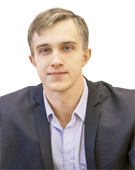 Попов Р.М., 
юрист, эксперт «МЦФЭР Образование»